Szanowni Dyrektorzy i Nauczyciele,
z przyjemnością informujemy, że Ursynowskie Centrum Kultury „Alternatywy” nawiązało współpracę ze Stowarzyszeniem Nowe Horyzonty – prestiżową organizacją pozarządową promującą kulturę filmową, której Dział Edukacji realizuje ambitny całoroczny program pn. Nowe Horyzonty Edukacji Filmowej. Od nowego roku szkolnego 2022/2023 zaproponujemy Państwu skrojony na potrzeby Państwa uczniów bogaty program filmowych projekcji połączonych z prelekcjami edukatorów filmowych. Program pozostaje w zgodzie z podstawą programową Ministerstwa Edukacji i Nauki oraz towarzyszą mu materiały dydaktyczne dla pedagogów i edukatorów.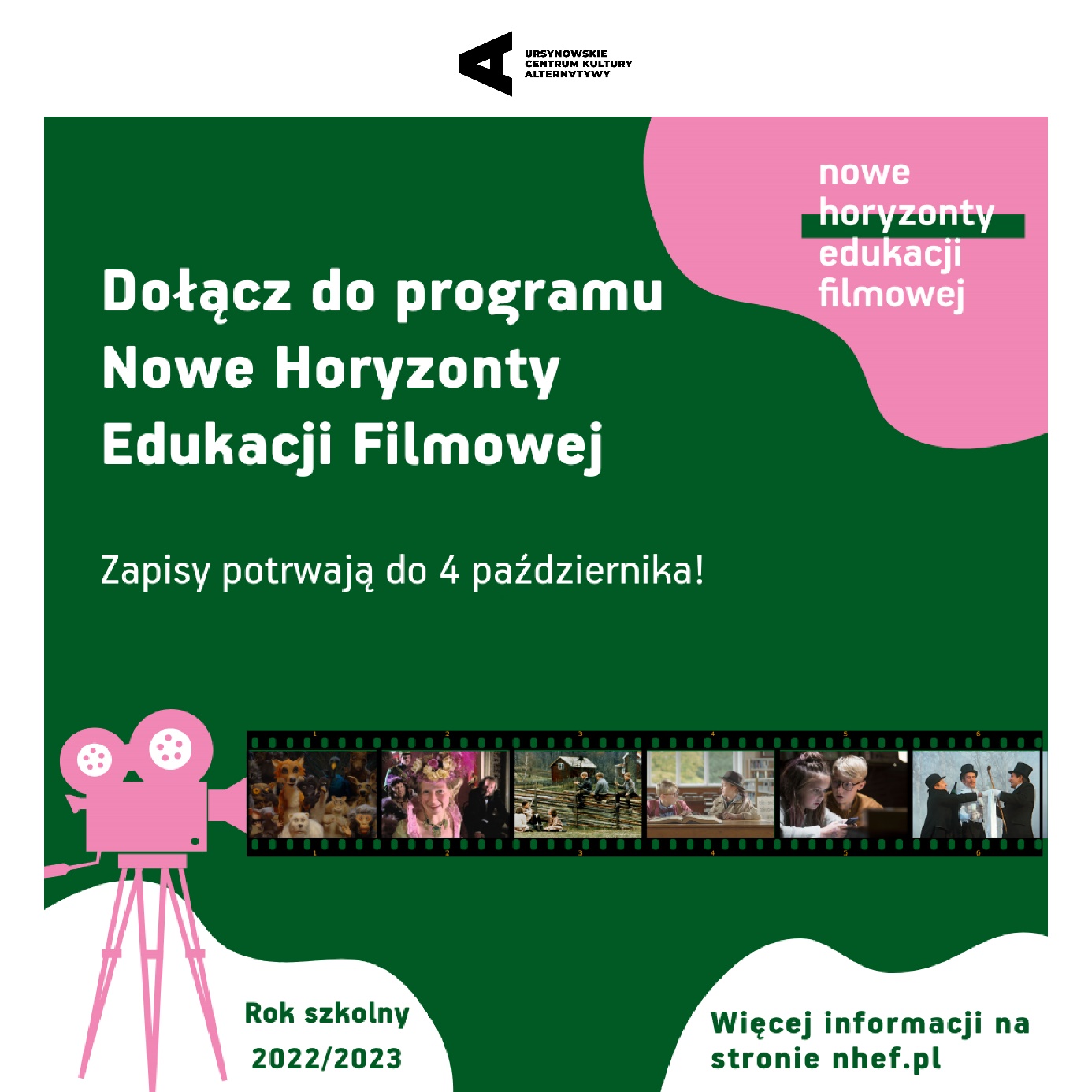 Od października do kwietnia w naszej nowoczesnej, doskonale wyposażonej sali kinowo-widowiskowej „Szekspir”, liczącej 330 miejsc, dzieci oraz młodzież będą mogły oglądać uczące otwartości na drugiego człowieka i rozbudzające zainteresowanie otaczającym światem filmy animowane, fabularne oraz dokumentalne.

Całoroczny cykl od października do kwietnia obejmie łącznie 7 pokazów (spotkania raz w miesiącu zgodnie z harmonogramem). Cena biletu dla jednego ucznia na jeden pokaz to tylko 10 zł (najatrakcyjniejsza stawka w Warszawie), można też zakupić karnet na cały cykl w cenie 65 zł.

Uczniowie w trudnej sytuacji materialnej (2–3 osoby z klasy, ale maks. 10% z grupy, która uczestniczy w seansie) mogą otrzymać bezpłatne bilety. Opiekunowie uczestniczą w spotkaniach nieodpłatnie.

Program Nowych Horyzontów Edukacji Filmowej w UCK „Alternatywy”:
– klasy 1–3: „Filmowi bohaterowie”: https://tinyurl.com/5n6typbh
– klasy 4–6: „Młodzi w obiektywie” https://tinyurl.com/yc3s63zm
– klasy 7–8: „Świat wartości” https://tinyurl.com/ydbhx4pw
– szkoły ponadpodstawowe: „Ważne tematy 2” https://tinyurl.com/ppw2smfj

Aby wziąć udział w Nowych Horyzontach Edukacji Filmowej, należy wypełnić prosty formularz online. Jest on dostępny tutaj: https://panel.nhef.pl/zgloszenie

W razie wątpliwości dotyczących zapisów oraz dokonania wyboru formy uczestnictwa w Nowych Horyzontach Edukacji Filmowej prosimy o kontakt z koordynatorką projektu ze strony UCK „Alternatywy”, Anną Witek (tel. 22 276 20 76, e-mail a.witek@alternatywy.art).

Serdecznie zapraszamy do udziału we wspaniałej całorocznej filmowej przygodzie!